INSTITUTO DE CIENCIAS AGRÍCOLAS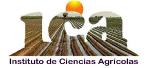 MAESTRÍA EN CIENCIAS EN SISTEMAS DE PRODUCCIÓN ANIMALRESUMEN CURRICULARFormación Académica: Ingeniero Zootecnista por la Universidad Autónoma de Baja California, México.Maestro en Producción Animal por la Universidad Nacional Autónoma de México, México.Philosophy Doctor por Mississippi State University, Estados Unidos de América.Cuerpo Académico: Fisiología y Genética Animal-Nivel Consolidado.Proyectos: Uso del antioxidante ácido ferúlico en la engorda de corderos estresados por calor: Efectos sobre crecimiento, canal, fisiología y metabolismo.  Apoyado por UABC con $ 486,510.00 (08/2019 – 08/2021). CA: FyGA, dos años, Responsable.Efecto de Diferentes Estrategias de Implantación Terminal con Revalor XR en Comportamiento en corral, características de la canal, calidad de la carne e indicadores de bienestar animal en engordas comerciales de México. Proyecto apoyado por MSD Salud Animal México. Marzo 2019-Marzo 2022. Responsable Técnico.Enfriamiento de vacas lecheras desde el periodo seco en verano: efectos en la productividad, fisiología, conducta y metabolismo de las vacas, y el crecimiento de sus crías.  Apoyado por UABC con $ 600,000.00 (01/2021 – 08/2022). CA: FyGA, dos años, AdjuntoPublicaciones:Quesada-Casasola, A., K.E. Martínez-Armendáriz, J.M. Carrera-Chávez, E. Pérez-Eguía, C.A. Rodríguez-Alarcón and L. Avendaño-Reyes. 2016.  Effect of season on scrotal circumference, semen characteristics and testosterone serum concentrations in Mexican Corriente and other beef breed bulls. Animal Reproduction, 13(4): 787-794. http://dx.doi.org/10.21451/1984-3143-AR805Meraz-Murillo, F.J., L. Avendaño-Reyes, C. Pérez-Linares, F. Figueroa-Saavedra, V. Torres-Rodríguez, J.E. Guerra-Liera, M. Mellado, U. Macías-Cruz. 2016. Feedlot performance, carcass characteristics and meat quality of Zebu heifers supplemented with two β-adrenergic agonists. Animal Production Science, 57(10): 2125-2132. https://doi.org/10.1071/AN15369J. L. Dávila-Ramírez, L. Avendaño-Reyes, E. A. Peña-Ramos, T. Y. Islava-Lagarda, U. Macías-Cruz, N. G. Torrentera-Olivera, R. Rojo-Rubio and H. González-Ríos. 2017. Impact of zilpaterol hydrochloride and soybean-oil supplementation on intramuscular fat, fatty acid profile and cholesterol concentration in the longissimus muscle of male hair lamb under moderate heat-stress conditions. Animal Production Science, 58(10):1932-1939. https://doi.org/10.1071/AN16747Avendaño-Reyes L, N Torrentera, A Correa-Calderón, G López-Rincón, SA Soto-Navarro, R Rojo-Rubio, JE Guerra-Liera, and U Macías-Cruz. 2018. Daily optimal level of a generic beta agonist based on zilpaterol hydrochloride for feedlot hair lambs. Small Ruminant Research,165:48-53. https://doi.org/10.1016/j.smallrumres.2018.06.014López-Baca, A., M. Contreras, H. González-Ríos, U. Macías-Cruz, N. Torrentera, M. Valenzuela-Meléndres, A. Muhlia-Almazán, S. Soto-Navarro, and L. Avendaño-Reyes. 2019. Growth, carcass characteristics, cut yields and mea t quality in lambs finished with zilpaterol hydrochloride and steroidal implant. Meat Science, 158: 1-9  https://doi.org/10.1016/j.meatsci.2019.107890L. Avendaño-Reyes, P.H. Robinson, J.A. Hernández-Rivera, A. Correa-Calderón, M. Mellado, A. López-López, U. Macías-Cruz. 2020. Characterization of small scale dairy farms and its relation to water use efficiency in the Mexicali Valley, México. Tropical Animal Health and Production, 52:1141-1148. https://doi.org/10.1007/s11250-019-02109-4.Macías-Cruz U., R. Saavedra, A. Correa-Calderón, M. Mellado, N. Torrentera, A. Chay-Canul, M.A. López-Baca, L. Avendaño-Reyes. 2020. Feedlot growth, carcass characteristics and meat quality of hair breed male lambs exposed to seasonal heat stress (winter vs. summer) in an arid climate. Meat Science,   https://doi.org/10.1016/j.meatsci.2020.108202Avendaño-Reyes L., U. Macías-Cruz, A. Correa-Calderón, M. Mellado, J.L. Corrales, G. Corrales, E. Ramírez-Bibriesca, and J.E. Guerra-Liera. 2020. Biological responses of hair sheep to a permanent shade during a short heat stress exposure in an arid region. Small Ruminant Research, https://doi: 10.1016/j.smallrumres.2020.106146Theusme, C., L. Avendaño-Reyes, U. Macías-Cruz, A. Correa-Calderón, M. Mellado, L. Vargas-Villamil, and A. Vicente-Pérez. 2021. Climate change vulnerability of confined livestock systems predicted using bioclimatic indexes in an arid region of México. Journal of Science of the Total Environment, 751:141779. https://doi.org/10.1016/j.scitotenv.2020.141779Avendaño-Reyes L., U. Macías-Cruz, A. Correa-Calderón, M. Mellado, and J.A. Hernández-Rivera. 2021. Impacts on two dairy breeds of adding a third (night) cooling event under extreme ambient heat. International Journal of Biometeorology (in press).Distinciones: Sistema Nacional de Investigadores Nivel III, 2021 - 2025Perfil PRODEP, 2020 - 2025Miembro de Academia Mexicana de Ciencias desde 2019Responsable del Cuerpo Académico Fisiología y Genética Animal, Consolidado Indefinidamente. Académico:Dr. Leonel Avendaño Reyes Formación:Fisiología Animal y Estadística LGAC:Fisiología y Genética AnimalNivel SNIIIIPágina web (Research gate/SCOPUS)https://www.researchgate.net/profile/Leonel-Avendano-ReyesCorreo electrónicolar62@uabc.edu.mx; lar62@hotmail.com 